Miejscowość i data ………………………………………………..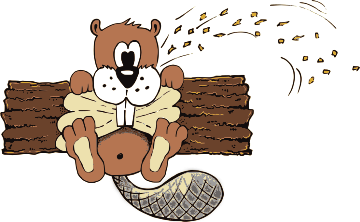 ZAMÓWIENIE nr  ../../….Wykonawca:                                                                	Zamawiający:
Na warunkach w niniejszym dokumencie, zamawiamy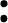 Oświadczam, że nasza firma jest uprawniona do otrzymywania faktur VAT oraz upoważniam firmę Babra-Pol Kenig Jarosław do wystawiania faktur VAT bez podpisu nabywcy- zamawiającego.Charakter zamówienia (*niepotrzebne skreślić):                             Miejsce realizacji : Stałe/jednorazowe*                                                                                                                                                                …………………………………………………										        (miejscowość)	Płatność: Przedpłata na podstawie FVZleceniodawca oświadcza, że uzyskał wymagane zgody niezbędne do realizacji usługi zrębkowania na terenie wskazanym w zamówieniu, zgodnie z przepisami prawa cywilnego i budowlanego i ponosi odpowiedzialność cywilno-prawną za ewentualne szkody niezamierzone.Uwaga! W przypadku pojawienia się materiału obcego np. stal, kamień itp., za ewentualne powstałe szkody odpowiedzialność materialną ponosi zleceniodawca.     Czytelny podpis i pieczątka firmowa…………………………………………………BABRA-POL Kenig Jarosław Ul. Żeromskiego 26c, 05-250 Słupno NIP:1251471743    Tel. 511 019 019Konto: 67 2490 0005 0000 4530 9190 8219  e-mail: babrapol.kenig@gmail.com      tel. 511 019 019 lub             babrapol.ksiegowosc@gmail.com      tel. 575 215 259wpisać dane firmy lub przystawić pieczątkę firmowąe-mail …………………………………tel …………………………………Lp.Nazwa Cena netto vatJMSzacowana ilośćPlanowany termin 1.Usługa zrębkowania zł23h2Dojazd do klienta:okolice Wołomina(05-200)zł23km